Nabór wniosków z KFS 2022- uzupełniający z limitu 	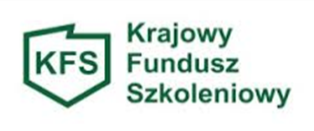 Powiatowy Urząd Pracy w Środzie Wielkopolskiej ogłasza uzupełniający nabór wniosków o przyznanie środków  z Krajowego Funduszu Szkoleniowego (KFS) na kształcenie ustawiczne pracowników i pracodawcy.    Kwota środków z limitu KFS, która jest w dyspozycji urzędu wynosi 5.654 zł.Nabór potrwa w terminie 20 września 2022 r.Szczegółowy opis poniżej: Krajowy Fundusz Szkoleniowy /KFS / 2022                                                                                                                                                                                Pracodawca zainteresowany uzyskaniem środków z KFS składa Wniosek w powiatowym urzędzie pracy właściwym ze względu na siedzibę pracodawcy albo miejsce prowadzenia działalności (o ile spełnia warunek bycia pracodawcą). Powiatowy Urząd Pracy w Środzie Wielkopolskiej ze środków KFS może dofinansować działania na rzecz kształcenia pracowników zatrudnionych w firmach działających na terenie miasta Środy Wielkopolskiej i powiatu średzkiego. Zawody deficytowe będą identyfikowane na podstawie Barometru Zawodów 2022 dla powiatu średzkiego lub województwa wielkopolskiego.Powiatowy Urząd Pracy w Środzie Wielkopolskiej będzie finansował koszty kształcenia ustawicznego w 2022 roku maksymalnie w kwocie do 3.000,00 zł na osobę, co oznacza, że wartość szkolenia nie może przekroczyć 3.000,00 zł                    na osobę tj. mikroprzedsiębiorca otrzyma 100% kosztów kształcenia ustawicznego tj. 3.000,00 zł, a pozostali pracodawcy 80% od maksymalnej kwoty dofinansowania, tj. 2.400,00 zł.  Planowane przez Państwa kształcenie ustawiczne musi się rozpocząć w bieżącym roku oraz w tym roku musi zostać sfinansowane z tych środków. Płatność będzie dokonana na podstawie przedłożonych faktur/rachunków do Powiatowego Urzędu Pracy                            w Środzie Wielkopolskiej.Przy planowaniu terminów rozpoczęcia kształcenia należy wziąć pod uwagę ustalony termin rozpatrzenia (30 dni) wraz z możliwymi korektami wniosku.Jeżeli w treści priorytetu zawarto sformułowania odnoszące się bezpośrednio do pracowników skorzystać z niego mogą zarówno pracownicy jak i pracodawcy (art. 69a ust.1 ustawy z dnia 20 kwietnia 2004r. o promocji zatrudnienia i instytucjach rynku pracy). Nie ma znaczenia, na jaki rodzaj umowy o pracę zatrudnieni są pracownicy korzystający                z kształcenia ustawicznego wspieranego środkami KFS, a także czy jest to praca na pełen czy część etatu.  Priorytety Ministra właściwego ds. pracy na 2022 rok: 1) wsparcie kształcenia ustawicznego osób zatrudnionych w firmach, które na skutek pandemii COVID-19, musiały podjąć działania w celu dostosowania się do zmienionej sytuacji rynkowej 2) wsparcie kształcenia ustawicznego osób powracających na rynek pracy po przerwie związanej ze  sprawowaniem opieki nad dzieckiem 3) wsparcie kształcenia ustawicznego w zidentyfikowanych w danym powiecie lub województwie zawodach deficytowych 4) wsparcie kształcenia ustawicznego osób pracujących będących członkami rodzin  wielodzietnych 5) wsparcie kształcenia ustawicznego pracowników Centrów Integracji Społecznej, Klubów Integracji Społecznej, Warsztatów Terapii Zajęciowej, Zakładów Aktywności Zawodowej, członków lub pracowników spółdzielni socjalnych oraz pracowników zatrudnionych  w podmiotach posiadających status przedsiębiorstwa społecznego wskazanych na liście/rejestrze przedsiębiorstw społecznych prowadzonym przez MRiPS  6) wsparcie kształcenia ustawicznego w związku z zastosowaniem w firmach nowych technologii i narzędzi pracy, w tym także technologii                                     i narzędzi cyfrowych oraz podnoszenie kompetencji cyfrowych  7) wsparcie kształcenia ustawicznego osób pracujących w branży motoryzacyjnejŚrodki z KFS mogą być przeznaczone na finansowanie kształcenia ustawicznego pracowników  i pracodawcy,                        na które składają się:kursy i studia podyplomowe realizowane z inicjatywy pracodawcy lub za jego zgodą,egzaminy umożliwiające uzyskanie dyplomów potwierdzających nabycie umiejętności, kwalifikacji  lub uprawnień zawodowych,badania lekarskie i/lub psychologiczne wymagane do podjęcia kształcenia lub pracy zawodowej po ukończonym kształceniu,ubezpieczenie od następstw nieszczęśliwych wypadków w związku z podjętym kształceniem.określenie potrzeb pracodawcy w zakresie kształcenia ustawicznego, które ma być dofinansowane .                                      UWAGA !Przed wypełnieniem wniosku należy zapoznać się z „Zasadami przyznawania środków z Krajowego Funduszu Szkoleniowego na kształcenie ustawiczne pracowników i pracodawcy w Powiatowym Urzędzie  Pracy w Środzie Wielkopolskiej ”Dodatkowe informacje można uzyskać również na stronie internetowej Urzędu w zakładce :  Dla pracodawców i przedsiębiorców            Krajowy Fundusz Szkoleniowy  Wnioski złożone w terminie naboru rozpatruje się wraz z załącznikami. Wniosek złożony poza wskazanym terminem pozostawia się bez rozpatrzenia.  Wniosek, który nie zawiera załączników OBOWIĄZKOWYCH pozostaje bez rozpatrzenia zgodnie z § 6 ust.3 pkt 2 rozporządzenia Ministra Pracy i Polityki Społecznej z dnia 14 maja 2014 r. w sprawie przyznawania środków z Krajowego Funduszu Szkoleniowego (t. j. Dz.U. z 2018r. poz.117) W przypadku złożenia nieprawidłowo wypełnionego wniosku, pracodawcy zostanie wyznaczony termin nie krótszy niż                   7 dni i nie dłuższy niż 14 dni do jego poprawienia.  W przypadku niepoprawienia wniosku we wskazanym terminie pozostaje on bez rozpatrzenia. Instytucja szkoleniowa wypełnia załącznik nr 5 i nr 6 do wniosku, w przypadku ubiegania się o kurs/szkolenie.Organizator studiów podyplomowych wypełnia załącznik nr 6 i nr 7 do wniosku, w przypadku ubiegania się o studia podyplomowe.Instytucja egzaminacyjna wypełnia załącznik nr 8 i nr  9 do wniosku, w przypadku ubiegania się o egzamin celem uzyskania kwalifikacji zawodowychKażdy punkt wniosku powinien być wypełniony w sposób czytelny. NIE NALEŻY MODYFIKOWAĆ I USUWAĆ ELEMENTÓW WNIOSKU. Ewentualne dodatkowe informacje należy sporządzić jako odrębne załączniki do wniosku. Wszelkich poprawek należy dokonywać poprzez skreślenie i zaparafowanie. Wszystkie dokumenty składane w kopii powinny zawierać klauzulę " za zgodność  z oryginałem"  umieszczoną na każdej stronie dokumentu wraz z datą i pieczęcią imienną osoby składającej lub czytelnym podpisem osób uprawnionych do potwierdzania dokumentów za zgodność                         z oryginałem.W przypadku wniosku składanego przez publiczną placówkę oświatową, w którym do kształcenia przewidziany jest Dyrektor placówki konieczne jest złożenie oddzielnego wniosku na kształcenie pracowników placówki i oddzielnego wniosku na kształcenie Dyrektora placówki. Powyższe wynika z faktu udzielania dofinansowania pracodawcy,   zgodnie z przepisami   prawa pracodawcą nauczycieli jest placówka oświatowa a pracodawcą Dyrektora placówki jest odpowiednio Wójt/Burmistrz/Starosta, który powołał Dyrektora na to stanowisko.W przypadku wniosków obejmujących kierowników jednostek organizacyjnych samorządu wniosek powinien podpisać również odpowiednio Wójt/Burmistrz/Starosta (osobny wniosek na kierownika i na pracowników).Ocena wniosku dokonywana będzie w trzech etapach: I ETAP– ocena formalna wniosku,  II ETAP – ocena merytoryczna wniosku , III ETAP – decyzja Dyrektora PUP w Środzie WielkopolskiejWnioski złożone przez jednostki organizacyjne powiatu podlegają opiniowaniu przez Radę Rynku Pracy, w związku z czym         czas ich oceny może ulec znacznemu wydłużeniu.Pełnomocnictwo do reprezentowania wnioskodawcy należy przedłożyć w oryginale. Pełnomocnictwo nie jest wymagane, jeżeli upoważnienie  osoby wynika z wpisu do KRS lub CEIDG albo innego dokumentu.         Wniosek wraz z załącznikami można pobrać na stronie internetowej Urzędu                 www.srodawielkopolska.praca.gov.pl   w Zakładce:       Dokumenty do pobrania            Pracodawcy i przedsiębiorcy              Krajowy Fundusz Szkoleniowy (KFS)               Wnioski można składać w Powiatowym Urzędzie Pracy w Środzie Wielkopolskiej w następujący sposób:w wersji papierowej - przesyłając tradycyjną pocztą na adres: Powiatowy Urząd Pracy ul. Kosynierów 46,                            63-000 Środa Wielkopolska, za datę złożenia wniosku uznaje się datę stempla pocztowego.składając w siedzibie Urzędu - Wnioski niewymagające potwierdzenia można składać w skrzynce podawczej ustawionej na parterze urzędu wejście główne do budynku ul. Kosynierów 46 w standardowych godzinach pracy Urzędu                                 w  zamkniętej kopercie z dopiskiem KFS 2022 rok.Punkt Obsługi Klienta będzie przyjmował Wnioski wymagające potwierdzenia w godzinach pracy Urzędu.            W przypadku trudności podczas wypełniania wniosku prosimy o kontakt z pracownikiem urzędu telefon:                                                             61/ 285-80-32 wew. 37  lub  668-011-897                                 Komentarz do priorytetów w 2022 roku (zgodnie z kierunkowymi wytycznymi) Priorytet 1  wsparcie kształcenia ustawicznego osób zatrudnionych w firmach, które na skutek pandemii COVID-19, musiały podjąć działania  w celu dostosowania się do zmienionej sytuacji rynkowej – zmodyfikowany w stosunku do roku 2021 Priorytet zwany „Covidowym” został po raz pierwszy wprowadzony w roku 2021. Obecnie proponujemy skierować go do pracodawców, którzy w związku ze zmianami na rynku spowodowanymi pandemią, musieli podjąć działania w celu dostosowania się do nowych warunków.  Z założenia nabyte nowe umiejętności lub uprawnienia umożliwią szybsze reagowanie na zmiany  i dostosowanie się do nowych uwarunkowań na rynku. Dofinansowane formy kształcenia ustawicznego mają wspomagać wprowadzenie zmian umożliwiających utrzymanie się na rynku czy pozwalających uniknąć zwolnień czy wręcz zatrudnić nowych pracowników. Warunkiem skorzystania ze środków priorytetu jest oświadczenie pracodawcy o konieczności nabycia nowych umiejętności                   czy kwalifikacji w związku ze zmianami  w profilu działalności lub poszerzeniem/rozwojem działalności związanym z pandemią COVID-19. Zmiana kodu PKD nie jest konieczna do skorzystania z tego priorytetu. Nie ma żadnych ograniczeń co do obszarów czy tematów dofinansowywanych form kształcenia. Priorytet 2  wsparcie kształcenia ustawicznego osób powracających na rynek pracy po przerwie związanej ze sprawowaniem opieki nad dzieckiem - bez zmian w stosunku do roku 2021 .Przyjęty zapis priorytetu pozwala na sfinansowanie niezbędnych form kształcenia ustawicznego osobom (np. matce, ojcu, opiekunowi prawnemu), które powracają na rynek pracy po przerwie spowodowanej sprawowaniem opieki nad dzieckiem. Priorytet adresowany jest przede wszystkim do osób, które  w ciągu jednego roku przed datą złożenia wniosku o dofinansowanie podjęły pracę po przerwie spowodowanej sprawowaniem opieki nad dzieckiem. Dostępność do priorytetu nie jest warunkowana powodem przerwy w pracy tj. nie jest istotne czy był to urlop macierzyński, wychowawczy czy zwolnienie na opiekę nad dzieckiem. Nie ma również znaczenia długość przerwy w pracy jak również to czy jest to powrót do pracodawcy sprzed przerwy czy zatrudnienie u nowego pracodawcy. Wnioskodawca powinien do wniosku dołączyć oświadczenie, że potencjalny uczestnik szkolenia spełnia warunki dostępu do priorytetu bez szczegółowych informacji mogących zostać uznane za dane wrażliwe np. powody pozostawania bez pracy. Priorytet 3 wsparcie kształcenia ustawicznego w zidentyfikowanych w danym powiecie lub województwie zawodach deficytowych – bez zmian w stosunku do lat poprzednich Przyjęte sformułowanie niniejszego priorytetu pozwala na sfinansowanie kształcenia ustawicznego w zakresie umiejętności ogólno-zawodowych (w tym tzw. kompetencji miękkich), o ile powiązane są one                                 z wykonywaniem pracy w zawodzie deficytowym. Należy zwrócić uwagę, że granica pomiędzy szkoleniami zawodowymi a tzw. „miękkimi” nie jest jednoznaczna. Przykładowo: szkolenie dotyczące umiejętności autoprezentacji i nawiązywania kontaktów interpersonalnych dla sprzedawcy czy agenta nieruchomości jest jak najbardziej szkoleniem zawodowym. Podobnie przy szkoleniach językowych – dla kierowcy TIR-a jeżdżącego na trasach międzynarodowych kurs języka obcego jest szkoleniem zawodowym. W takich przypadkach kluczową rolę odgrywa uzasadnienie odbycia szkolenia i na tej podstawie powiatowy urząd pracy będzie mógł podjąć decyzję co do przyznania dofinansowania Wnioskodawca, który chce spełnić wymagania niniejszego priorytetu powinien udowodnić, że wskazana forma kształcenia ustawicznego dotyczy zawodu deficytowego na terenie danego powiatu bądź województwa. Oznacza to zawód zidentyfikowany jako deficytowy w oparciu o wyniki najbardziej aktualnych badań/ analiz, takich jak np.: ✓ „Barometr zawodów”, ✓ „Zarejestrowani bezrobotni oraz wolne miejsca pracy i miejsca aktywizacji zawodowej według zawodów i specjalności (…), ✓ badania realizowane przez same urzędy ze środków KFS lub                      w ramach projektów finansowanych z EFS, w tym także badania dotyczące perspektyw rozwoju branż, ✓ plany i strategie rozwoju                        (np. planowane inwestycje strategiczne). Urząd pracy przed ogłoszeniem naboru wniosków powinien zdecydować,  czy będzie brał pod uwagę sytuację tylko terenu powiatu czy całego województwa oraz wybrać konkretne badania, na które będzie powoływał się przy ocenie składanych wniosków. Wyniki badań, które powiatowy urząd pracy będzie wykorzystywał przy analizie wniosków pracodawców powinny być ogólnodostępne. Pracodawcy powinni mieć możliwość zapoznania się z nimi najpóźniej w momencie ogłoszenia naboru wniosków. Urząd pracy w momencie ogłaszania naboru wniosków powinien wskazać ścieżkę dostępu do danych, które będą podstawą do oceny, czy wniosek dotyczy zawodów, na które obserwowane jest i będzie zapotrzebowanie. Pracodawca wnioskujący o dofinansowanie kształcenia ustawicznego pracowników zatrudnionych na terenie innego powiatu lub województwa niż siedziba powiatowego urzędu pracy, w którym składany jest wniosek o dofinansowanie, powinien wykazać,                że zawód jest deficytowy dla miejsca wykonywania pracy. PUP powinien określić przy naborze czy będzie analizował sytuację powiatu czy województwa właściwego dla wykonywania pracy. Priorytet 4 wsparcie kształcenia ustawicznego osób pracujących będących członkami rodzin wielodzietnych – nowy priorytet adresowany jest do osób, które mają na utrzymaniu rodziny 3+ bądź są członkami takich rodzin, ma na celu zachęcić te osoby do inwestowania we własne umiejętności i kompetencje, a przez to dać im szanse na utrzymanie miejsca pracy. Z dofinansowania       w ramach priorytetu mogą skorzystać członkowie rodzin wielodzietnych, którzy na dzień złożenia wniosku posiadają Kartę Dużej Rodziny bądź spełniają warunki jej posiadania. Należy pamiętać, że dotyczy to zarówno rodziców i ich małżonków jak                  i pracujących dzieci pozostających z nimi w jednym gospodarstwie domowym. Prawo do posiadania Karty Dużej Rodziny przysługuje wszystkim rodzicom oraz małżonkom rodziców, którzy mają lub mieli na utrzymaniu łącznie co najmniej troje dzieci. Przez rodzica rozumie się także rodzica zastępczego lub osobę prowadzącą rodzinny dom dziecka. Prawo do Karty Dużej Rodziny przysługuje także dzieciom: • w wieku do 18. roku życia, • w wieku do 25. roku życia – w przypadku dzieci uczących się w szkole lub szkole wyższej, • bez ograniczeń wiekowych  w przypadku dzieci legitymujących się orzeczeniem o umiarkowanym lub znacznym stopniu niepełnosprawności, ale tylko w przypadku, gdy w chwili składania wniosku  w rodzinie jest co najmniej troje dzieci spełniających powyższe warunki. Należy pamiętać, że prawo do posiadania Karty Dużej Rodziny nie przysługuje rodzicowi, którego sąd pozbawił władzy rodzicielskiej lub któremu sąd ograniczył władzę rodzicielską przez umieszczenie dziecka w pieczy zastępczej, chyba że sąd nie pozbawił go władzy rodzicielskiej lub jej nie ograniczył przez umieszczenie dziecka w pieczy zastępczej                         w stosunku do co najmniej trojga dzieci, prawo to nie przysługuje również rodzicowi zastępczemu lub prowadzącemu rodzinny dom dziecka,  w przypadku gdy sąd orzekł o odebraniu im dzieci z uwagi na niewłaściwe sprawowanie pieczy zastępczej. Karta jest przyznawana niezależnie od dochodu w rodzinie. Prawo do posiadania Karty przysługuje członkowi rodziny wielodzietnej, który jest:  1. osobą posiadającą obywatelstwo polskie, mającą miejsce zamieszkania na terytorium Rzeczypospolitej Polskiej; 2.  cudzoziemcem mającym miejsce zamieszkania na terytorium Rzeczypospolitej Polskiej na podstawie zezwolenia na pobyt stały, zezwolenia na pobyt rezydenta długoterminowego Unii Europejskiej, zezwolenia na pobyt czasowy udzielony w związku                           z okolicznością, o której mowa w art. 159 ust. 1 oraz art. 186 ust. 1 pkt. 3 ustawy z dnia 12 grudnia 2013 r. o cudzoziemcach                (Dz.U. z 2020 r. poz. 35), lub w związku z uzyskaniem w Rzeczypospolitej Polskiej statusu uchodźcy lub ochrony uzupełniającej, jeżeli zamieszkuje z członkami rodziny na terytorium Rzeczypospolitej Polskiej; 3. mającym miejsce zamieszkania na terytorium Rzeczypospolitej Polskiej obywatelem państwa członkowskiego Unii Europejskiej, państwa członkowskiego Europejskiego Porozumienia o Wolnym Handlu (EFTA) – strony umowy o Europejskim Obszarze Gospodarczym lub Konfederacji Szwajcarskiej oraz członkom jego rodziny w rozumieniu art. 2 pkt. 4 ustawy z dnia 14 lipca 2006 r. o wjeździe na terytorium Rzeczypospolitej Polskiej, pobycie oraz wyjeździe z tego terytorium obywateli państw członkowskich Unii Europejskiej i członków ich rodzin (Dz.U. z 2019 r. poz. 293), posiadającym prawo pobytu lub prawo stałego pobytu na terytorium Rzeczypospolitej Polskiej. Priorytet 5 wsparcie kształcenia ustawicznego pracowników Centrów Integracji Społecznej, Klubów Integracji Społecznej, Warsztatów Terapii Zajęciowej, Zakładów Aktywności Zawodowej, członków lub pracowników spółdzielni socjalnych oraz pracowników zatrudnionych w podmiotach posiadających status przedsiębiorstwa społecznego wskazanych na liście/rejestrze przedsiębiorstw społecznych prowadzonym przez MRiPS – zmiany w stosunku do roku poprzedniego tj. połączone zostały priorytety b) i d) z puli Rady Rynku Pracy. Poniższy zakres merytoryczny nie uległ zmianie. Podmioty uprawnione do korzystania z środków w ramach tego priorytetu to: ✓ CIS i KIS to jednostki prowadzone przez JST, organizacje pozarządowe, podmioty kościelne lub spółdzielnie socjalne osób prawnych. Centra i Kluby Integracji Społecznej zatrudniają kadrę odpowiedzialną za reintegrację społeczną i zawodową uczestników. ✓ O przyznaniu statusu CIS decyduje Wojewoda, który prowadzi także rejestr tych podmiotów. Ponadto wojewoda prowadzi również rejestr KIS. ✓ CIS może prowadzić działalność wytwórczą, handlową lub usługową oraz działalność wytwórczą w rolnictwie. W związku z tym Centrum zatrudnia pracowników odpowiedzialnych za prowadzenie danej działalności, a ponadto pracownika socjalnego, instruktorów zawodu oraz inne osoby prowadzące reintegrację społeczną i zawodową. ✓ WTZ mogą być tworzone, przez fundacje, stowarzyszenia i inne podmioty. Działają one w celu rehabilitacji społecznej                                i zawodowej osób niepełnosprawnych. Podmiot prowadzący WTZ zawiera z samorządem powiatu umowę regulującą między innymi warunki i wysokość dofinansowania kosztów utworzenia i działalności warsztatu ze środków PFRON.  ✓ W WTZ zatrudnieni są psycholodzy, instruktorzy terapii zajęciowej, specjaliści do spraw rehabilitacji lub rewalidacji. Ponadto WTZ może zatrudniać: pielęgniarkę lub lekarza, pracownika socjalnego, instruktora zawodu, a także inne osoby niezbędne do prawidłowego funkcjonowania warsztatu. ✓ Pracodawcy zamierzający skorzystać z tego priorytetu powinni wykazać, że współfinansowane ze środków KFS działania zmierzające do podniesienia kompetencji pracowników związane są z ich zadaniami realizowanymi w CIS, KIS, WTZ, ZAZ, przedsiębiorstwie społecznym lub spółdzielni socjalnej. ✓ Przedsiębiorstwa społeczne wpisane na listę przedsiębiorstw społecznych prowadzoną przez MRiPS – lista ta jest dostępna pod adresem http://www.bazaps.ekonomiaspoleczna.gov.pl/ w formie interaktywnej bazy danych. Lista jest prowadzona, weryfikowana i uzupełniana przez MRiPS, z tego względu nie ma konieczności prowadzenia dodatkowej weryfikacji na potrzeby ustalenia czy pracodawca aplikujący o wsparcie spełnia przesłanki niezbędne do uzyskania tego statusu, wystarczy jedynie sprawdzić, czy w momencie składania wniosku figuruje on na aktualnej liście PS. Status przedsiębiorstwa społecznego mogą uzyskać m.in. organizacje pozarządowe (np. fundacje  i stowarzyszenia) spółki non-profit, spółdzielnie socjalne, a także kościelne osoby prawne. ✓ Spółdzielnie socjalne – to podmioty wpisane do Krajowego Rejestru Sądowego, na tej podstawie można zweryfikować ich formę prawną. Niektóre spółdzielnie socjalne mogą uzyskać status przedsiębiorstwa społecznego. W takiej sytuacji ich uprawnienia do skorzystania ze wsparcia w ramach tego priorytetu można potwierdzić na podstawie listy przedsiębiorstw społecznych, o której mowa powyżej. Bez względu na to czy spółdzielnia socjalna posiada status przedsiębiorstwa społecznego, jest ona uprawniona do skorzystania ze środków w ramach tego priorytetu. ✓ Zakłady aktywności zawodowej – to podmioty, które mogą być tworzone przez gminę, powiat oraz fundację, stowarzyszenie lub inną organizację społeczną, decyzję o przyznaniu statusu zakładu aktywności zawodowej wydaje wojewoda. ✓ Ze środków w ramach tego priorytetu korzystać mogą wszyscy pracownicy przedsiębiorstw społecznych i ZAZ oraz pracownicy                    i członkowie spółdzielni socjalnych. Podobnie jak w 2021 r. nie ma potrzeby weryfikowania, czy pracownik, którego przeszkolenie ma być wsparte ze środków KFS należy do grupy osób zagrożonych wykluczeniem społecznym lub do osób wymienionych w art. 4 ust 1 ustawy o spółdzielniach socjalnych. Priorytet 6  wsparcie kształcenia ustawicznego w związku z zastosowaniem w firmach nowych technologii  i narzędzi pracy,                  w tym także technologii i narzędzi cyfrowych oraz podnoszenie kompetencji cyfrowych – zmodyfikowany w stosunku do roku 2021 i przeniesiony z puli Rady Rynku Pracy ✓ Należy pamiętać, że przez „nowe technologie czy narzędzia pracy” w niniejszym priorytecie należy rozumieć technologie, maszyny czy rozwiązania nowe dla wnioskodawcy a nie dla całego rynku. Przykładowo maszyna istniejąca na rynku od  bardzo wielu lat ale nie wykorzystywana do tej pory w firmie wnioskodawcy jest w jego przypadku „nową technologią czy narzędziem pracy”. ✓ Wnioskodawca, który chce spełnić wymagania priorytetu powinien udowodnić, że w ciągu jednego roku przed złożeniem wniosku bądź w ciągu trzech miesięcy po jego złożeniu zostały/zostaną zakupione nowe maszyny i narzędzia, bądź będą wdrożone nowe technologie i systemy, a osoby objęte kształceniem ustawicznym będą wykonywać nowe zadania związane                                          z wprowadzonymi/ planowanymi do wprowadzenia zmianami. Należy jednak pamiętać, że wskazane wyżej terminy nie są sztywne. Ostateczna decyzja w tej sprawie należy do urzędu pracy i zależy przede wszystkim od jednostkowej oceny sytuacji               (np. termin dostawy sprzętu, dostępne terminy szkolenia). ✓ Nie przygotowano zamkniętej listy dokumentów, na podstawie których powiatowy urząd pracy ma zdecydować, czy złożony wniosek wpisuje się w priorytet. Stosowna decyzja ma zostać podjęta na podstawie jakiegokolwiek wiarygodnego dla urzędu dokumentu dostarczonego przez wnioskodawcę, np. kopii dokumentów zakupu, decyzji dyrektora/ zarządu o wprowadzeniu norm ISO, itp., oraz logicznego i wiarygodnego uzasadnienia. Decyzja należy do urzędu. ✓ Wsparciem kształcenia ustawicznego w ramach priorytetu można objąć jedynie osobę, która w ramach wykonywania swoich zadań zawodowych/ na stanowisku pracy korzysta lub będzie korzystała z nowych technologii i narzędzi pracy. ✓ Składając stosowny wniosek o dofinansowanie podnoszenia kompetencji cyfrowych Wnioskodawca w uzasadnieniu powinien wykazać, że posiadanie konkretnych umiejętności cyfrowych, które objęte są tematyką wnioskowanego szkolenia jest powiązane  z pracą wykonywaną przez osobę kierowaną na szkolenie. ✓ W przypadku niniejszego priorytetu należy również pamiętać, że w obszarze kompetencji cyfrowych granica pomiędzy szkoleniami zawodowymi a tzw. miękkimi nie jest jednoznaczna. Kompetencje cyfrowe obejmują również zagadnienia związane                   z komunikowaniem się, umiejętnościami korzystania z mediów, umiejętnościami wyszukiwania i korzystania z różnego typu danych w formie elektronicznej czy cyberbezpieczeństwem. Priorytet 7 wsparcie kształcenia ustawicznego osób pracujących w branży motoryzacyjnej – nowy priorytet Problemy                    w przemyśle motoryzacyjnym dotyczą nie tylko Polski, ale całego świata. Polscy pracodawcy z tej branży informują o ryzyku redukcji zatrudnienia, stąd potrzeba wsparcia tej branży w celu przeciwdziałania likwidacji miejsc pracy. Wsparcie w ramach priorytetu mogą otrzymać pracodawcy i pracownicy zatrudnieni w firmach z szeroko rozumianej branży motoryzacyjnej/przemyśle samochodowym. Jest to pojęcie obejmujące szerokie spektrum przedsiębiorstw zaangażowanych w projektowanie, produkcję, marketing i sprzedaż samochodów. O przynależności do branży motoryzacyjnej decydować będzie posiadanie jako przeważającego (według stanu na 1 stycznia 2022 roku) jednego z poniższych kodów PKD: ✓ Dział C.22 Produkcja wyrobów z gumy i tworzyw sztucznych PKD 22.11.Z Produkcja opon i dętek z gumy; bieżnikowanie i regenerowanie opon z gumy ✓ Dział C.29 Produkcja pojazdów samochodowych, przyczep i naczep, wyjątkiem motocykli: PKD 29.10.A Produkcja silników do pojazdów samochodowych (z wyłączeniem motocykli) oraz do ciągników rolniczychPKD 29.10.B Produkcja samochodów osobowych PKD 29.10.C Produkcja autobusów PKD 29.10.D Produkcja pojazdów samochodowych przeznaczonych do przewozu towarów PKD 29.10.E Produkcja pozostałych pojazdów samochodowych, z wyłączeniem motocykli PKD 29.20.Z Produkcja nadwozi do pojazdów silnikowych; produkcja przyczep i naczep PKD 29.31.Z Produkcja wyposażenia elektrycznego i elektronicznego do pojazdów silnikowych PKD 29.32.Z Produkcja pozostałych części i akcesoriów do pojazdów silnikowych, z wyłączeniem motocykli ✓ Dział C.30 Produkcja pozostałego sprzętu transportowego: PKD 30.91.Z Produkcja motocykli ✓ Dział G.45 Handel hurtowy i detaliczny pojazdami samochodowymi, naprawa pojazdów samochodowych: PKD 45.11.Z Sprzedaż hurtowa i detaliczna samochodów osobowych i furgonetek PKD 45.19.Z Sprzedaż hurtowa i detaliczna pozostałych pojazdów samochodowych, z wyłączeniem motocykli PKD 45.20.Z Konserwacja i naprawa pojazdów samochodowych, z wyłączeniem motocykli PKD 45.31.Z Sprzedaż hurtowa części i akcesoriów do pojazdów samochodowych, z wyłączeniem motocykli PKD 45.32.Z Sprzedaż detaliczna części i akcesoriów do pojazdów samochodowych, z wyłączeniem motocykli PKD 45. 40.Z Sprzedaż hurtowa i detaliczna motocykli, ich naprawa i konserwacja oraz sprzedaż hurtowa i detaliczna części                        i akcesoriów do nich Ze wsparcia w ramach priorytetu mogą skorzystać także firmy posiadające przeważający (według stanu na 1 stycznia 2022 roku) jeden z poniższych kodów PKD, o ile prowadzą produkcję dla branży motoryzacyjnej (co powinno być przedmiotem oświadczenia podmiotu wnioskującego o środki KFS): ✓ Dział C.27 Produkcja urządzeń elektrycznych PKD 27.11.Z Produkcja elektrycznych silników, prądnic i transformatorów PKD 27.12.Z Produkcja aparatury rozdzielczej i sterowniczej energii elektrycznej PKD 27.20.Z Produkcja baterii i akumulatorów PKD 27.40.Z Produkcja elektrycznego sprzętu oświetleniowego PKD 27.90.Z Produkcja pozostałego sprzętu elektrycznego ✓ Dział C.28 Produkcja maszyn i urządzeń, gdzie indziej niesklasyfikowana PKD 28.15.Z Produkcja łożysk, kół zębatych, przekładni zębatych i elementów napędowych Warunkiem dostępu do niniejszego priorytetu jest posiadanie odpowiedniego kodu PKD oraz zawarte we wniosku                                 o dofinansowanie wiarygodne uzasadnienie konieczności nabycia nowych umiejętności.